Für die Fleißigen… Überprüft und besprochen mit einem Erziehungsberechtigten:  Datum: __________________ Unterschrift des Erziehungsberechtigten: _______________________________________________ Arbeitsblatt 1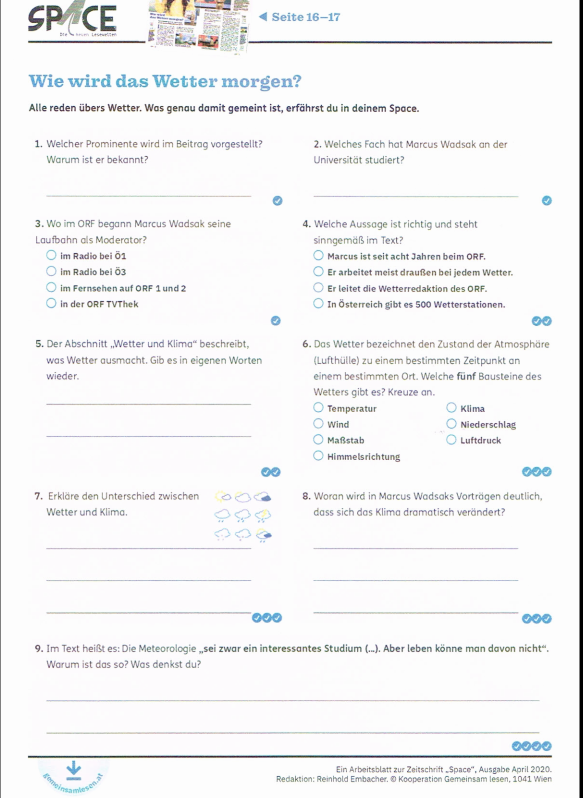 Arbeitsblatt 2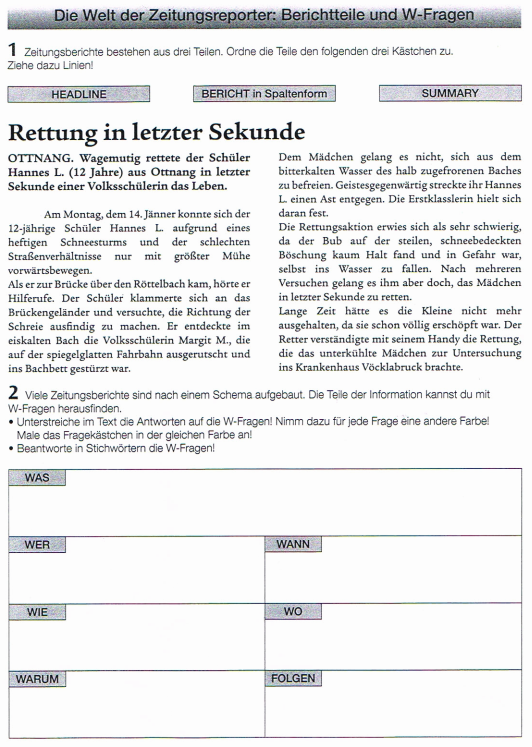 Arbeitsblatt 3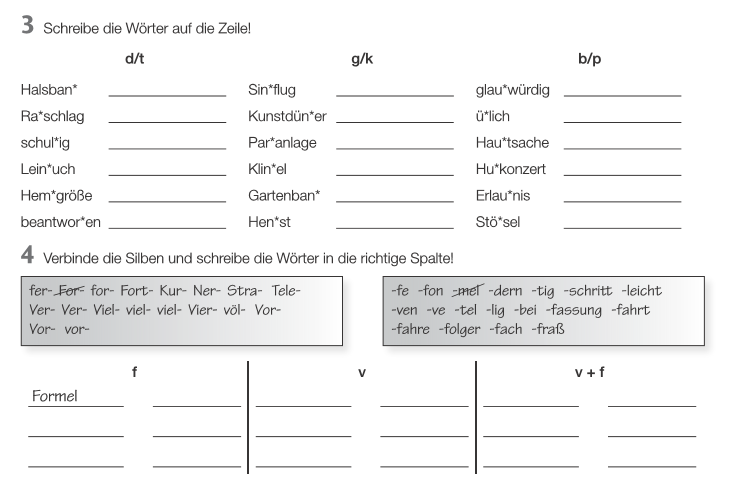 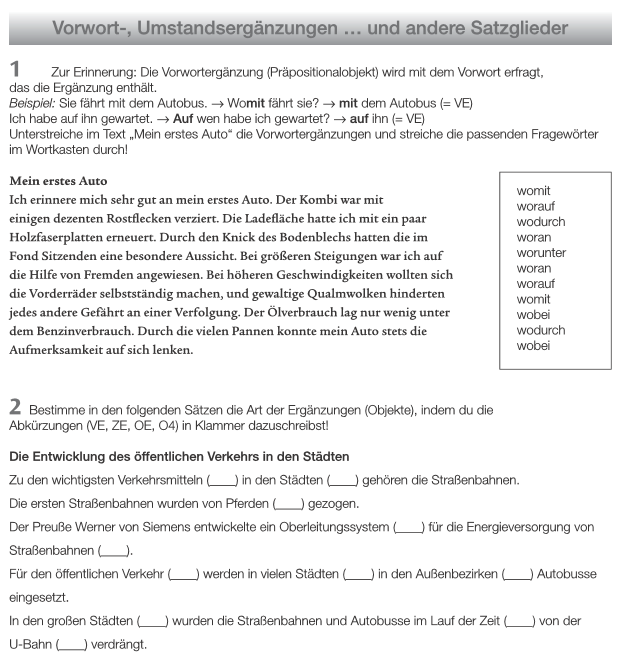 Arbeitsblatt 4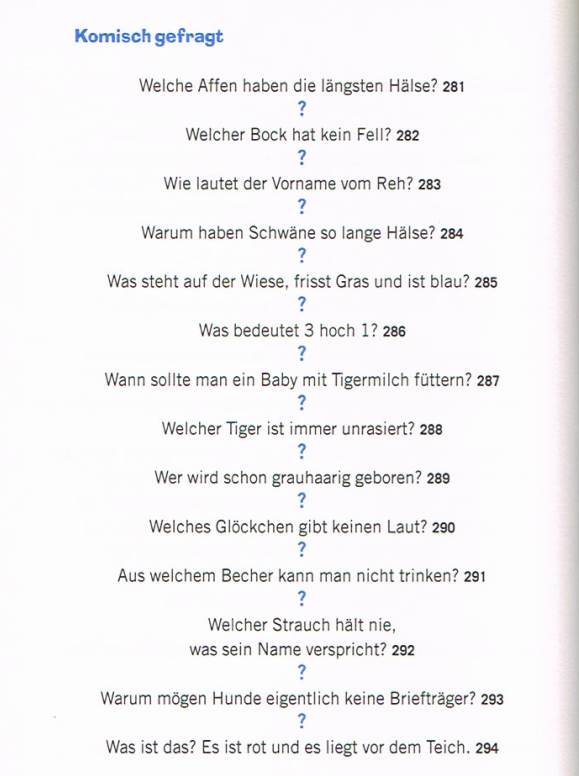 Lösung für Arbeitsblatt 2Seite 7, Ü2 (Möglichkeit):WAS: Rettung eines Mädchens durch einen Schüler in letzter SekundeWER: 12-jähriger Schüler Hannes L., Volksschülerin Margit M.WANN: 14. 1. 2008WIE: Mädchen ausgerutscht, in Bach gefallen; von Schüler mithilfe eines Astes gerettet, WO: OttnangWARUM: schlechte WetterverhältnisseFOLGEN: Mädchen ins Krankenhaus Vöcklabruck gebracht; Unterkühlung, ErschöpfungLösung für Arbeitsblatt 3Seite 38, Ü3:d/t: Halsband, Ratschlag, schuldig, Leintuch, Hemdgröße, beantworteng/k: Sinkflug, Kunstdünger, Parkanlage, Klingel, Gartenbank, Hengstb/p: glaubwürdig, üblich, Hauptsache, Hupkonzert, Erlaubnis, StöpselSeite 38, Ü4:f: fertig, Formel, fordern, Fortschritt, Strafe, Telefonv: Kurve, Nerven, vielleicht, Viertel, völlig, vorbeiv + f: Verfassung, Verfolger, Vielfraß, vielfach, Vorfahre, VorfahrtSeite 26, Ü1:an mein erstes Auto (woran?); mit einigen dezenten Rostflecken (womit?); mit ein paar Holzfaserplatten (womit?); durch den Knick des Bodenblechs (wodurch?); bei größeren Steigungen (wobei?); auf die Hilfe von Fremden (worauf?); bei höheren Geschwindigkeiten (wobei?); an einer Verfolgung (woran?); unter dem Benzinverbrauch (worunter?); durch die vielen Pannen (wodurch?); auf sich (worauf?)Seite 26, Ü2:VE, OE, VE, O4, VE, VE, OE, OE, OE, ZE, VELösung für Arbeitsblatt 4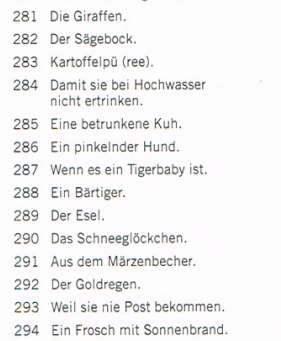 Fach Deutsch Schulwoche: 29.23.3. – 27.3.2020 Aufgabenstellung Link Erledigt am: Bearbeite das Arbeitsblatt 1 mit Hilfe von Space S.16/17 (April 2020)!Lies die „Witzeseite“ (letzte Seite) im Space und erzähle deinen persönlichen Lieblingswitz einem Familienmitglied! https://www.flipsnack.com/gemeinsamlesen/06-space/full-view.html  Arbeitsblatt 1 (siehe Anhang)Sprachbuch S. 113 a,b,c (fett gedruckte Wörter ins SÜ-Heft); (Kontrolle im Lösungsheft S. 14) Ziel.Deutsch 2 SprachbuchSprachbuch S. 114 a,b,c,dSprachbuch S. 115 e,f         (Kontrolle im Lösungsheft S. 14)Achtung, wir verwenden andere Bezeichnungen!           ABO=OE             ABZ = ZE             ABA = AE             ABG = BE Ziel.Deutsch 2 SprachbuchBerichtteile und W-Fragen  Arbeitsblatt 2 (siehe Anhang)Aufgabenstellung Link  Übungsbuch S. 51- 4 a,b,c (Kontrolle im Lösungsheft S. 27) Ziel.Deutsch 2 Übungsbuch Rechtschreibung, Vorwort-, Umstandsergänzungen(Lösungen im Anhang) Arbeitsblatt 3Scherzfragen (wer gerne rätselt)(Lösungen im Anhang)Arbeitsblatt 4